Одобрил:                / Таня Иванова /К О Н С П Е К ТПо   УП - Обща теория на счетоводната отчетност  –  XI  клас - ЕАТТза дневна и самостоятелна форма на обучение1. Обща характеристика на стопанската отчетност като система за информация.2.Отчетни измерители и клонове на стопанската отчетност .3.Активи на предприятието. 4.Капитал на предприятието.5.Условни активи и пасиви6.Анализиране видовете стопански операции. 7.Балансираност на връзката между обектите на счетоводното отчитане.8.Структуриране по раздели и групи, счетоводни статии (пера). 9.Обработка на таблица за балансовите изменения.10.Системата на счетоводните сметки като елемент на методологията на счетоводството. 11.Същност и съдържание на счетоводните сметки.12.Същност и логически основи на двойното записване.13.Кореспонденция на счетоводните сметки и счетоводни статии .14.Работа със счетоводна група “Разходи по икономически елементи“.15.Калкулация за фактическата.16.Същност и значение на инвентаризирането. Видове инвентаризации 17.Ред за провеждане на инвентаризациите, документиране и отчитане на резултатите18.Операционни сметки “Разходи по икономически елементи”.19.Приключване на сметките.20.Счетоводни грешки.21.Формиране на обобщени счетоводни показатели.22.Анализ, оценка и значение за управлението на стопанската дейност.   Изготвил:ПРОФЕСИОНАЛНА ГИМНАЗИЯ ПО  МЕХАНОЕЛЕКТРОТЕХНИКА “ЮРИЙ ГАГАРИН”ПРОФЕСИОНАЛНА ГИМНАЗИЯ ПО  МЕХАНОЕЛЕКТРОТЕХНИКА “ЮРИЙ ГАГАРИН”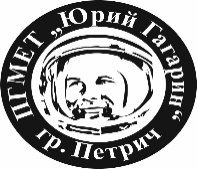 ул. “Свобода” № 31               тел.: 0882 655 776гр. Петрич  	               e-mail:  info-102009@edu.mon.bg     www.pgmet1.com